СОВЕТ  ДЕПУТАТОВ ДОБРИНСКОГО МУНИЦИПАЛЬНОГО РАЙОНАЛипецкой области5-я сессия VII-го созываРЕШЕНИЕ25.12.2020г.                                     п.Добринка	                                   №45-рсО Порядке осуществления переданных государственных полномочийпо образованию и организации деятельности районной комиссии по делам несовершеннолетних и защите их прав  Рассмотрев проект решения о Порядке осуществления переданных государственных полномочий по образованию и организации деятельности районной комиссии по делам несовершеннолетних и защите их прав, внесенный в порядке нормотворческой инициативы председателем  Совета депутатов Добринского муниципального района, в соответствии со ст.13 Закона Липецкой области от 12.11.1999 №55-ОЗ «О порядке наделения органов местного самоуправления в Липецкой области отдельными государственными полномочиями», на основании Закона Липецкой области от 30.12.2004 №167-ОЗ «О комиссиях по делам несовершеннолетних и защите их прав в Липецкой области» и в целях приведения в соответствие с действующим законодательством нормативного правового акта, руководствуясь ст.27 Устава Добринского муниципального района, учитывая решение постоянной комиссии по правовым вопросам, местному самоуправлению и работе с депутатами, Совет депутатов Добринского муниципального районаРЕШИЛ:  1. Возложить функции по исполнению переданных государственных полномочий по образованию и организации деятельности районной комиссии по делам несовершеннолетних и защите их прав на администрацию района.2.Установить, что финансовые средства, необходимые для осуществления государственных полномочий, передаваемые в виде субвенций, поступают на единый счет районного бюджета и используются по целевому назначению.3.Признать утратившим силу решение Добринского районного Совета депутатов от 25.02.2005 №125-рс «О Порядке осуществления переданных государственных полномочий по образованию и организации деятельности районной комиссии по делам несовершеннолетних и защите их прав».4.Опубликовать настоящее решение в районной газете «Добринские вести».5. Настоящее решение вступает в силу со дня его принятияПредседатель Совета депутатовДобринского муниципального района		                      М.Б.Денисов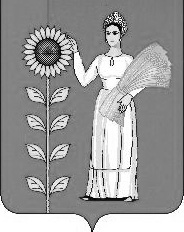 